Ønsker du at gå til træning i DCH Køge, skal du gøre følgende enten på di PC eller på din telefon.Inden du melder dig ind, så se under tilmelding på hjemmesiden, om der er ledig plads til dig på den aktivitet, du ønsker at deltage i. Husk at læs betingelserne for deltagelse – de står kort beskrevet under holdet.Hvis der en plads til dig på et hold – så skal du oprette en profil. Det gør du ved at gå ind på startsiden på hjemmesiden – øverst til højre er der en hundepote – her går du ind og vælger opret profil.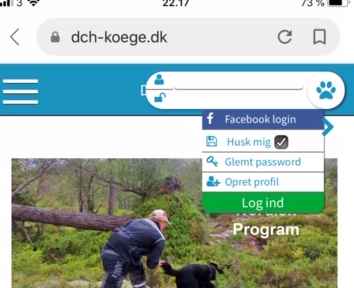 Opret hund. Du kan nøjes med at udfylde kaldenavn, fødselsdag og race. Hvis du har en blandingshund, så prøv at beskriv om det er en lille, mellem eller stor hund (eller hvilke racer den er blandet af)Gem hundUdfyld personlige oplysninger. Felter med rødt udråbstegn skal udfyldes.Profiloplysninger: Din mailadresse er dit Brugernavn. Vælg et nemt password og husk at kryds i ”husk mig”. Accepter samtykkeerklæringen og vælg opret profil.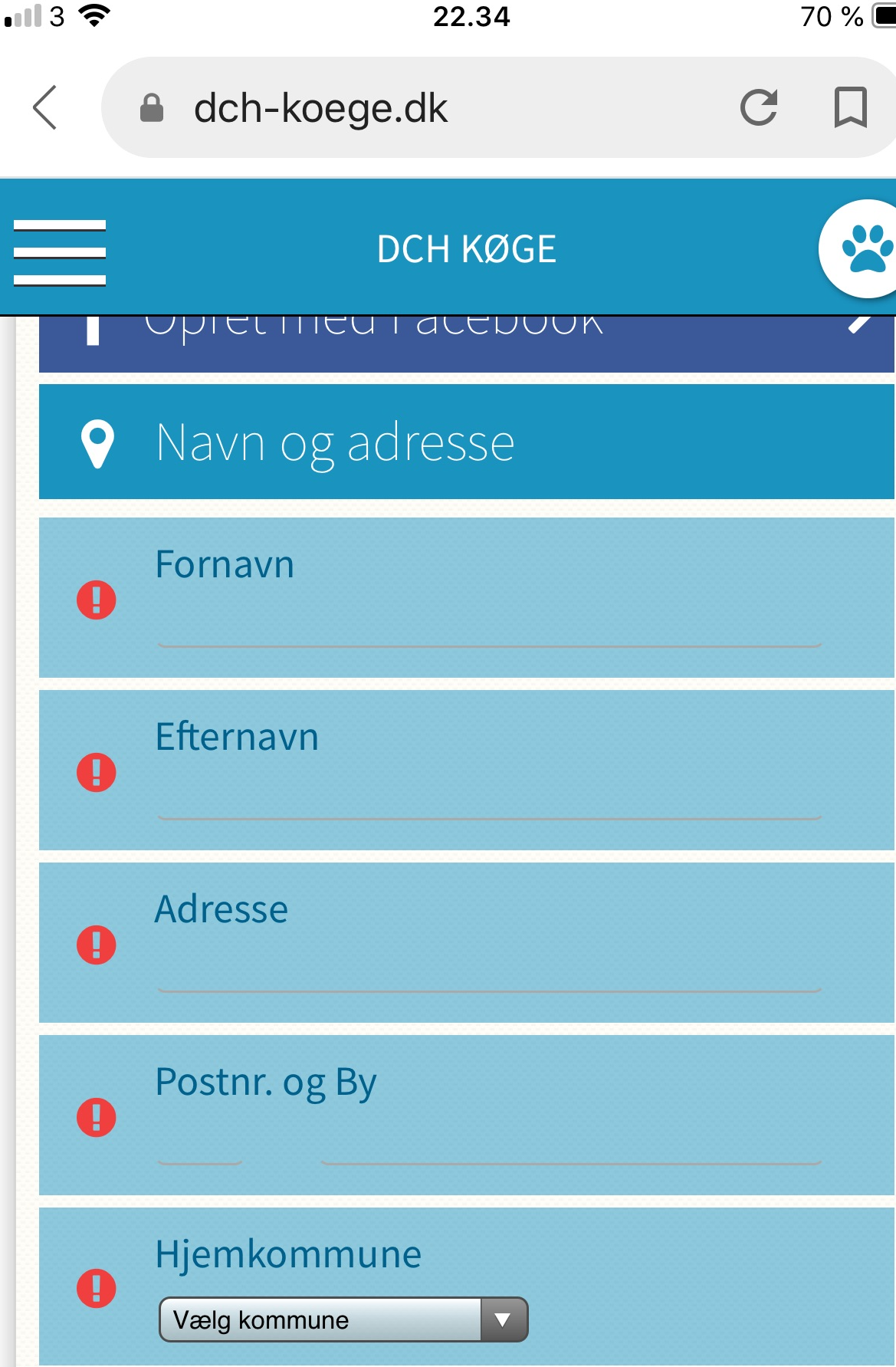 Log nu ind på hjemmesiden med dit brugernavn og password. Husk hak i ”husk mig”.Gå ind i Tilmelding. Find dit hold og vælg tilmelding under det hold, du vil tilmelde dig.Ha dit betalingskort parat til at indtaste betalingsoplysninger.Du er nu tilmeldt.Du kan nu hente en App ned, som gør tilgangen til oplysningerne nemmere.Gå ind i App store – hent App’en Klubmodul. Husk det skal være den danske udgave.Gå ind i vælg sportsgren – vælg hundesportGå ind i klubnavn – og tast dch køgeIndtast  brugernavn og passwordVælg log in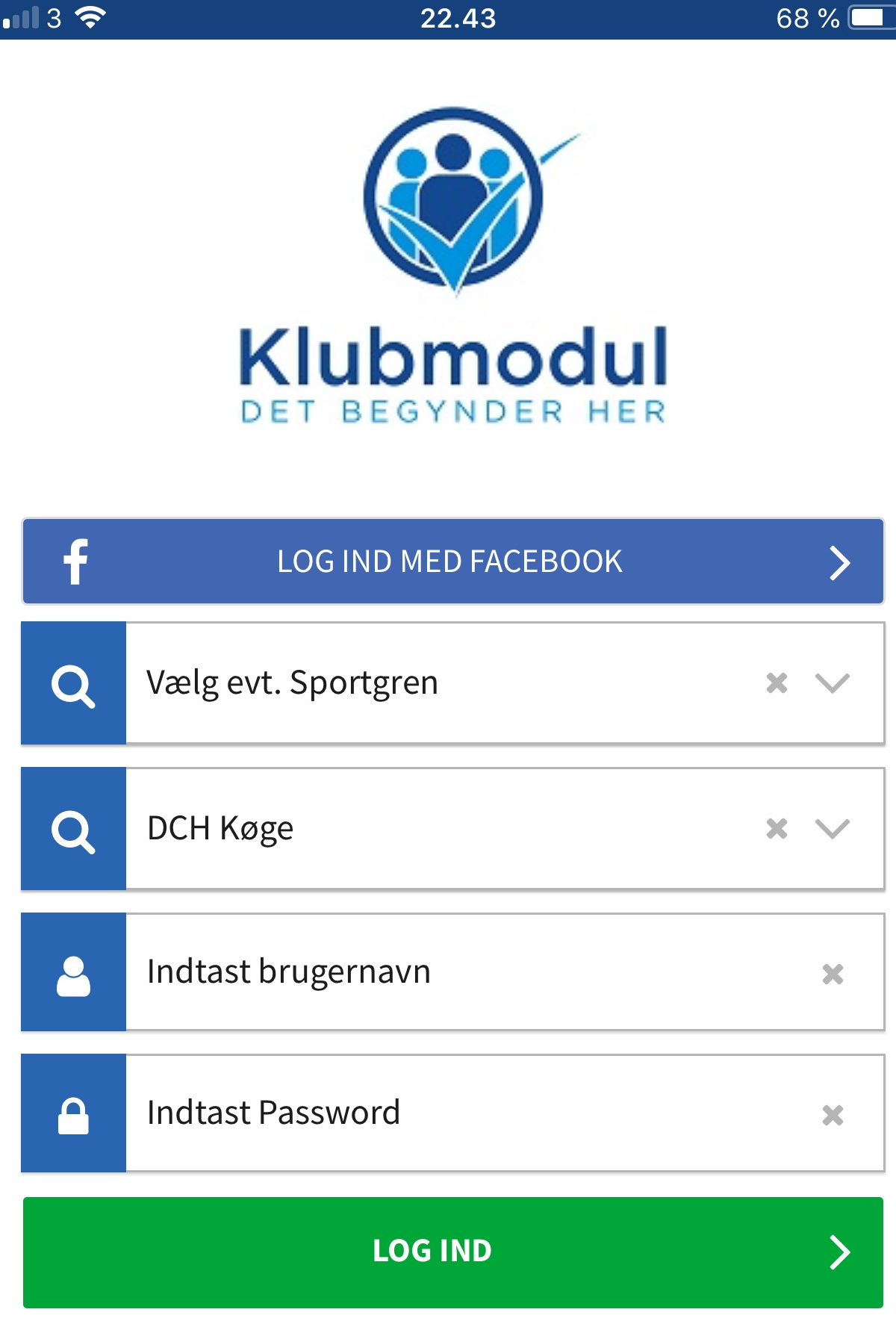 Og så skulle alt være i orden. Så kan du gå ind i ”Mine tilmeldinger” og se det hold, du skal være på.